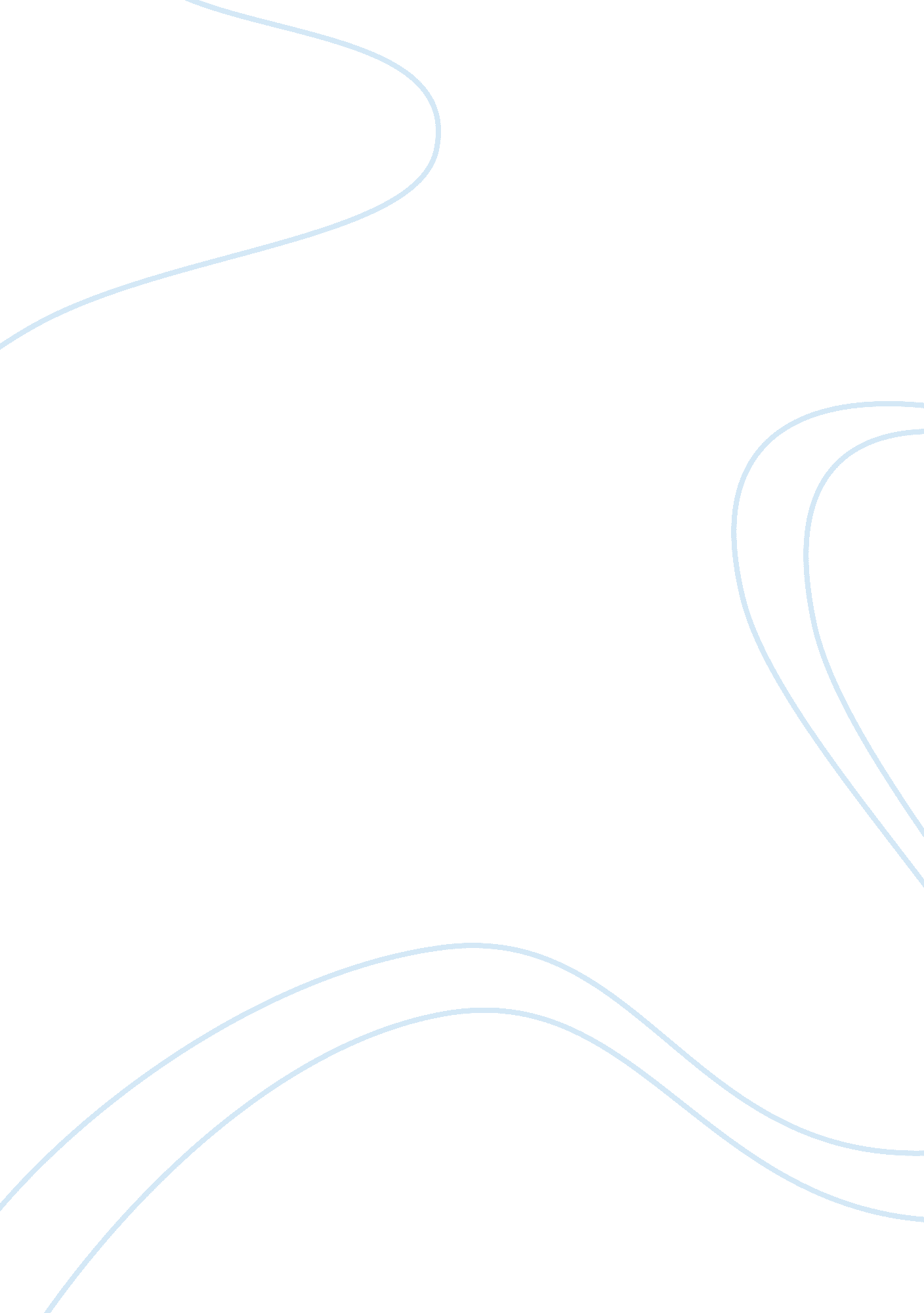 Computers test 4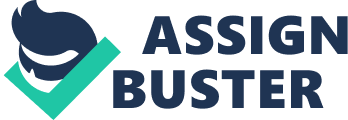 backgroundprograms that are running but not in use foregroundprograms with which the user currently is interacting bandwidththe amount of data, instructions, and information that can travel over transmission media latencythe time it takes a signal to travel from one location to another on a network battery usage... benchmark testtest that measures the performance of hardware or software bootingthe process of starting or restarting a computer or mobile device bugerror in a program client operating systemsdesktop operating systems that work in conjunction with a server operating system client server networksnetwork in which one or more computers act as a server, and the other computers on the network request services from the server coaxial cablephysical transmission media that consists of a single copper wire surrounded by at lest three layers 
1)an insulating material 
2)a woven or braided metal 
3)a plastic outer coating command line interfaceUser interface in which users type commands represented by short keywords or abbreviations or press special keys on the keyboard to enter data and instructions Cross platform applicationan application that runs the same on multiple operating systems Dedicated serverperform s specific service and can be placed with other dedicated servers to perform multiple services dial up modema communication device that converts digital signals to analog signals and analog signals to digital signals, so that data can travel along an analog phone line disc cleanuptool that searches for and removes unnecessary files DSL(Digital Subscriber Line) broadband internet connection provided through the telephone network via a DSL modem DSL modema broadband modem that sends digital data and information from a computer to a DSL line and receives digital data and information from a DSL line Fiber optics cablesphysical transmission media that consists of dozens or hundreds of thin strands of glass or plastic that use light to transmit signals file compressiontool that shrinks the size of a file GPS receiverA handheld, mountable, or embedded device that contains an antenna, a radio receiver, and a processor Hibernate modecomputer power option that saves any open documents and running programs or apps to an internal hard drive before removing power from the computer or device hostany computer that provides services and connections to other computers on a network, also called a server hot spota wireless network that provides internet connections to mobile computers and devices hub/switcha device that provides a central point for cables in a network internet explorermicrosoft's browser interneta worldwide collection of computer networks that connects millions of businesses, gov't agencies, educational institutions, and individuals. IP hijackingone of the largest internet security threats, where cyberthieves tap into home routers or cable modems and can use the connection to commit illegal acts IrDAInfrared data association: standard to transmit data wirelessly to each other via infrared light waves ModemA device or program that enables a computer to transmit data over transmission lines such as telephone or cable: __ Network Architecturethe configuration of computers, devices, and media in a network Noisean electrical disturbance that can degrade communications peer to peer networka simple, inexpensive network that typically connects fewer than 10 computers Power supplycomponent of the system unit converts wall outlet AC power to the DC power that is used by a computer Proprietary softwaresoftware that is privately owned and limited to a specific vendor or computer or device model protocola standard that outlines characteristics of how two devices communicate on a network queue(information processing) an ordered list of tasks to be performed or messages to be transmitted Receiving devicedevice that accepts the transmission of data, instructions, or information ring networka network topology in which a cable forms a closed loop, with all computers and devices arranged along it routera communications device that connects multiple computers or other routers together and transmits data to its correct destination on a network sending devicedevice that initiates an instruction to transmit data, instructions, or information single useroften used by embedded computers single taskingallows only one program or app to run at a time embedded computersa special purpose computer that functions as a component in a larger product skydrivemicrosoft's cloud server ONCOMPUTERS TEST 4 SPECIFICALLY FOR YOUFOR ONLY$13. 90/PAGEOrder Now 